MINISTERO DELL’ISTRUZIONE DELL’UNIVERSITÁ E DELLA RICERCAUFFICIO SCOLASTICO REGIONALE PER IL LAZIOLICEO SCIENTIFICO STATALE“TALETE”00195 ROMA - Via Camozzi, 2 - Tel. 06/121124305/306 - Fax 06/ 67663879 - Distretto 25RMPS48000T - e mail: rmps48000t@istruzione.it - www.liceotalete.itC.F.97021010588CHIARIMENTI IN MERITO ALLA SCELTA DELLE OPZIONI ALTERNATIVE ALL'INSEGNAMENTO DELLA RELIGIONE CATTOLICA (IRC)La scelta di avvalersi o non avvalersi dell'Insegnamento della Religione cattolica (IRC) va fatta all'atto dell'iscrizione, fin dal primo anno, compilando la scheda B.Negli anni successivi al primo, è possibile cambiare la scelta, compilando nuovamente la scheda B da presentare con la domanda di conferma di iscrizione entro la data stabilita.Se si è deciso di non avvalersi dell'IRC, è possibile scegliere tra 4 opzioni di attività alternative, compilando la scheda C. Questo, in base alla circolare MIUR sulle iscrizioni, va presentato entro l'inizio dell'anno scolastico (prima dell'inizio delle lezioni); tuttavia, il Liceo Talete invita le famiglie interessate a presentarlo il prima possibile (insieme alla domanda/conferma di iscrizione), in modo da consentire alla scuola di organizzare per tempo le attività alternative.Le 4 attività alternative all'IRC indicate dalla schda C sono le seguenti:A) ATTIVITÀ DIDATTICHE E FORMATIVE Si tratta dell'insegnamento, in coincidenza con le ore di IRC,  di una materia alternativa. La materia è individuata dal Collegio docenti. L'insegnamento è tenuto da un docente di ruolo, scelto annualmente in base alle graduatorie, titolare di apposito contratto per l'intero anno scolastico. Il docente fa parte a pieno titolo del Consiglio di classe; la sua valutazione, espressa con un giudizio, può concorrere a determinare il credito scolastico in sede di scrutinio finale, nel corso del triennio.B) ATTIVITÀ DI STUDIO E/O DI RICERCA INDIVIDUALI CON ASSISTENZA DI PERSONALE DOCENTE Questa opzione è attuabile compatibilmente con la disponibilità di personale docente interno a svolgere ore aggiuntive e di locali atti ad ospitare lo studente.C) LIBERA ATTIVITÀ DI STUDIO E/O DI RICERCA INDIVIDUALI SENZA ASSISTENZA DI PERSONALE DOCENTE (solo per gli studenti degli istituti di istruzione secondaria di secondo grado) Questa opzione, per motivi legati agli obblighi di vigilanza cui la scuola è tenuta, è attuabile in base alla disponibilità di locali adeguatamente sorvegliati dal personale.D) NON FREQUENZA DELLA SCUOLA NELLE ORE DI INSEGNAMENTO DELLA RELIGIONE CATTOLICA Se l'ora di religione cattolica è collocata all'inizio o alla fine dell'orario, l'ingresso per gli alunni è posticipato o anticipato.Nel caso in cui l'ora di IRC sia situata nelle ore intermedie tra la prima e l'ultima, gli alunni maggiorenni possono uscire da scuola, rientrando in tempo per l'ora successiva. Per motivi legati alla responsabilità dell'istituto sulla vigilanza, gli alunni minorenni, di norma, non sono autorizzati ad uscire, salvo esplicita autorizzazione scritta, firmata dai Genitori.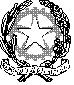 